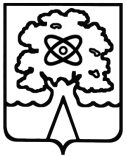 АДМИНИСТРАЦИЯ  ГОРОДСКОГО ОКРУГА ДУБНА  МОСКОВСКОЙ  ОБЛАСТИУПРАВЛЕНИЕ НАРОДНОГО ОБРАЗОВАНИЯП Р И К А Зот _21.03.2019_  № _137/1.1-05_Об итогах XXI городской научно-практическойконференции старшеклассниковВ целях выявления и развития одаренных детей,  реализации их интеллектуальных и творческих способностей в процессе научно-исследовательской деятельности, поддержке  их познавательной активности 16 марта 2019 года на базе гимназии № 11 состоялась XXI городская научно-практическая  конференция старшеклассников. На  конференции были представлены 54 работы в 15-ти предметных секциях.Жюри отметило высокий уровень работ, глубину раскрытия выбранных тем, компетентность выступающих, умелое использование мультимедийного оборудования при презентации своих работ. На основании решения жюриПРИКАЗЫВАЮПризнать победителями XXI городской научно-практической конференции старшеклассников:Признать призерами XXI городской научно-практической конференции старшеклассников:Руководителям ОУ рекомендовать: Объявить благодарность учащимся, принявшим участие в конференции, но не занявшим призовые места:Отметить учителей, руководителей представленных на конференции проектов, за привитие учащимся интереса к научно-исследовательской деятельности.  Отметить работу учителей, членов жюри предметных секций конференции:Бикановой Н.В. – ОУ № 1; Казымовой Л.Н., Гребенцовой Т.В., Таратуто Л.А. – ОУ № 2; Кутьиной Л.Е., Федосеевой М.С., Тарасовой Л.М., Байшевой О.А., Астаповой Н.Е., Гребенюк Н.Ю., Рулевой М.В., Антоновой О.А. – ОУ №3; Лавровой Т.В., Бочковой Е.В., Ефимовой В.Е., Троицкой М.А., Опариной Л.Ч., Козловой Н.А., Тихомировой А.В. – ОУ № 5;Егорушкиной И.А., Барминской Л.Г. – ОУ №6; Мурашовой И.В., Мироновой Е.А., Кравцовой Е.Г., Сиротиной Ю.А., Кокаревой И.Е., Сухаревой О.А. – ОУ №7; Дороженко И.А., Михайловой Н.Г., Смирновой И.А., Викторова Б.Ю., Козловой Е.А., Гринчак К.В., Кузаковой Н.Н., Назаровой М.Е., Назаровой Э.А.  – ОУ № 8;  Филипповой М.В., Шибановой И.А., Кутяшовой И.В., Коршунова И.Ю., Лешуковой Н.Н., Зориной В.В., Панкратовой Ю.С., Золотаревой О.П., Болговой Е.В. – ОУ № 9; Ястребовой Т.А., Лежневой Т.Г. – ОУ № 10;Распоповой В.Е., Арсиенко Д.А., Кетовой Н.И., Дударевой И.А., Байшевой И.А., Гордеевой Т.В., Федоровой Л.М. – ОУ №11; Клоковой О.М., Балакшиной Л.А., Ганиной О.В., Шмидт Е.И., Ильиновой И.И. – лицей «Дубна»Ноженко М.М., Перевощиковой М.Г., Бархатовой И.А., Лепуновой С.А. – «Юна», Абдуллаевой Г.У. – «Полис-лицей».Объявить благодарность директору  гимназии № 11 А.А. Лихачевой за создание благоприятных условий для проведения XXI городской научно-практической конференции старшеклассников.Контроль над исполнением приказа возложить на методиста учебно-методического отдела ЦРО Гусарову Т.Н.Начальник Управления народного образования                                                Т.К. ВиноградоваРазослано: в дело, учебно-методический отдел  ЦРО, Гусаровой Т.Н., ОУ №  1-11, «Новая школа «Юна», «Полис-лицей», «Одигитрия».Гусарова Т.Н.(216)67-67*5514№ п/пФИО автораОУКлассНазвание работыРуководительМестоСекция: математикаСекция: математикаСекция: математикаСекция: математикаСекция: математикаСекция: математикаСекция: математикаГорюнова Дарья Котамова Дарья№ 78Метод вспомогательной окружностиАндреева Т.В.IСекция: русский языкСекция: русский языкСекция: русский языкСекция: русский языкСекция: русский языкСекция: русский языкСекция: русский языкМорозов Илья№ 610Орфоэпические ошибки в речи школьников. Их причины и особенностиСеливанова Л.Л.IМасленникова Виктория № 38Языковой портрет семьи Иртеньевых (по повестям Л.Н. Толстого «Детство», «Отрочество»)Эпельбаум О.А.IСекция: литератураСекция: литератураСекция: литератураСекция: литератураСекция: литератураСекция: литератураСекция: литератураКараиванова Рада № 910Современное звучание антиутопии XX века Салтыкова Т.Ю.IСекция: история Секция: история Секция: история Секция: история Секция: история Секция: история Секция: история Куликов Александр № 38Образ России в румынских учебниках историиКириллов П.Е.IГамова АнаталияМорозов Илья№ 610Способы использования животных на войне с древности по настоящее времяФранк Р.В.IСекция: искусство, МХК, история культурыСекция: искусство, МХК, история культурыСекция: искусство, МХК, история культурыСекция: искусство, МХК, история культурыСекция: искусство, МХК, история культурыСекция: искусство, МХК, история культурыСекция: искусство, МХК, история культурыКапустина Александра№ 111Влияние исторических событий первой половины ХХ века на моду в РоссииКобелева О.Л.IСекция: обществознаниеСекция: обществознаниеСекция: обществознаниеСекция: обществознаниеСекция: обществознаниеСекция: обществознаниеСекция: обществознаниеКострубицкая Виолетта№ 78Самые вредные достижения цивилизацииИванова М.Н.IКужлева Анна№ 89Рынок труда несовершеннолетних в ДубнеНазарова М.Е.IСекция: биологияСекция: биологияСекция: биологияСекция: биологияСекция: биологияСекция: биологияСекция: биологияШинкина Елизавета Пучкова Татьяна№ 111«Изучение условно-рефлекторной деятельности на примере домашней крысы»Биканова Н.В.IБубен Мария№610АмилазаТуманян Я.Р.IСекция: психологияСекция: психологияСекция: психологияСекция: психологияСекция: психологияСекция: психологияСекция: психологияМорозов ИльяВоронина Карина№ 610Нейролингвистическое программирование в образованииПозднякова А.В.IСабельникова Екатерина№ 69Эффект доктора ФоксаПозднякова А.В.IСекция: физикаСекция: физикаСекция: физикаСекция: физикаСекция: физикаСекция: физикаСекция: физикаГущин Максим Сарксян Сергей № 910Защита от молнийКоваль В.М.IСекция: астрономияСекция: астрономияСекция: астрономияСекция: астрономияСекция: астрономияСекция: астрономияСекция: астрономияХохлова Арина-Екатерина № 910Северное сияние на разных планетахКоваль В.М.IСекция: технологияСекция: технологияСекция: технологияСекция: технологияСекция: технологияСекция: технологияСекция: технологияКужлева Анна№ 89Подарок папе на Новый год (органайзер, техника - мягкая игрушка)Шустрова И. Ю.IПомазова Даниэлла№ 1010 Постельное белье LuxЛежнева Т.Г.IБолонкина Дарья№ 68Платье к праздникуЕгорушкина И.А.IФедорук Артур№ 98Альтернативные источники энергииСатирос А.В.IСекция: информатика и ИКТ, программирование и моделированиеСекция: информатика и ИКТ, программирование и моделированиеСекция: информатика и ИКТ, программирование и моделированиеСекция: информатика и ИКТ, программирование и моделированиеСекция: информатика и ИКТ, программирование и моделированиеСекция: информатика и ИКТ, программирование и моделированиеСекция: информатика и ИКТ, программирование и моделированиеСемашко Владимир№ 610 Персональный планировщик задач и событийСемашко Н.С.IКузнецов Георгий№ 6103D-принтер своими руками из доступных комплектующихСемашко Н.С.IКудряшова СветланаДубна11Создание информационного ресурса «Безопасность в сети Интернет»Клокова О.М.IТихомирова АннаДубна9Изучение языка программирования PascalABC на основе создания арканоида.Клокова О.М.IСекция: науки о Земле (география, экология)Секция: науки о Земле (география, экология)Секция: науки о Земле (география, экология)Секция: науки о Земле (география, экология)Секция: науки о Земле (география, экология)Секция: науки о Земле (география, экология)Секция: науки о Земле (география, экология)Кульков Леонид № 711Влияние  WI-FI  на растительные организмыМурашова И.В.IСекция: физическая культура и здоровый образ жизниСекция: физическая культура и здоровый образ жизниСекция: физическая культура и здоровый образ жизниСекция: физическая культура и здоровый образ жизниСекция: физическая культура и здоровый образ жизниСекция: физическая культура и здоровый образ жизниСекция: физическая культура и здоровый образ жизниНестерова Екатерина№ 210Конный спорт как лечебная физкультура для детей с ограниченными возможностями здоровьяТаратуто Л.А.IТарасов Александр№ 911Практическая стрельба в моей жизниВиноградова А.С.IСекция: химияСекция: химияСекция: химияСекция: химияСекция: химияСекция: химияСекция: химияКострубицкая Виолетта№ 78Польза и вред газированных напитковМиронова Е.А.IГусарова Наталья № 118Получение и использование красок. Кетова Н.И.IСоловьёв АлександрИванов Денис№ 19Исследование основных закономерностей гальванических технологийТрусова Н.М.IТихомирова АннаДубна9Определение молекулярной массы полиэтилен-оксида вискозиметрическим методомИльинова И.И.IКузнецова Александра, Ларгина Анастасия  № 610Определение концентрации нитритов в воде с применением реактива ГриссаПасюк Л.В.IПулатова Азиза№ 111Исследование минеральных водБиканова Н.В.I№ п/пФИО автораОУКлассНазвание проектаРуководительМестоСекция: математикаСекция: математикаСекция: математикаСекция: математикаСекция: математикаСекция: математикаСекция: математикаШашков ЕвгенийДубна9Убежать от трапецииРычкова Т. В.IIФилимонова Ирина Скляренко Екатерина № 1110Тригонометрия в окружающем мире и жизни человекаКрылова С.Ю.IIIСекция: русский языкСекция: русский языкСекция: русский языкСекция: русский языкСекция: русский языкСекция: русский языкСекция: русский языкЕгорова Яна№ 111Влияние интернет-сленга на речевую культуру современной молодёжиКравченко Т.В.IIПовторейко Петр№ 118Молодежный сленгНикифорова В.П.IIБлынду Виктория№ 910Исконные проявления в современных языках индоевропейскиой семьиСалтыкова Т.Ю.IIIСекция: литератураСекция: литератураСекция: литератураСекция: литератураСекция: литератураСекция: литератураСекция: литератураБелякова Алёна № 910Неоромантизм в русской и зарубежной литературе XIX - XX векаСалтыкова Т.Ю.IIПомазова Даниэлла № 1010Дневник и блог: прошлое и настоящее, сходство и различие.Якимова Ю.А.IIIСекция: история Секция: история Секция: история Секция: история Секция: история Секция: история Секция: история Крупко Мария№ 98"Культ чистой крови"Шибанова И.А.IIОлейник Диана№ 911Искажение исторических фактов на примере трактовки  приказа №227от 28.07.1942г. Наркома обороны СССР И.В. СталинаШибанова И.А.IIБолонкина ДарьяТолстошеева Валерия№ 68Китай. Традиции и современность. Франк Р.В.IIIСекция: искусство, МХК, история культурыСекция: искусство, МХК, история культурыСекция: искусство, МХК, история культурыСекция: искусство, МХК, история культурыСекция: искусство, МХК, история культурыСекция: искусство, МХК, история культурыСекция: искусство, МХК, история культурыКижаева Литиция № 910Происхождение традиционных государственных и религиозных праздниковСалтыкова Т.Ю.IIСекция: обществознаниеСекция: обществознаниеСекция: обществознаниеСекция: обществознаниеСекция: обществознаниеСекция: обществознаниеСекция: обществознаниеКомиссаров ИванБольшова ЕвдокияЮНА8Вперёд! Нас волонтёрство зовёт!Ноженко М.М.IIШурыгина Юлия№ 911Влияние на массовое сознаниеКоршунов И.Ю.IIСекция: биологияСекция: биологияСекция: биологияСекция: биологияСекция: биологияСекция: биологияСекция: биологияМихайлова Дарья№ 111Влияние современных технических устройств на развитие организмаБиканова Н.В.IIРодионова Ксения Туманова Полина№ 910Морфологические исследования крови здоровых доноров  и больных лейкозомФилиппова М.В.IIЧурина Алина№611Чем опасно мясо курицыТуманян Я.Р.IIIСекция: психологияСекция: психологияСекция: психологияСекция: психологияСекция: психологияСекция: психологияСекция: психологияЗаботина Анастасия№ 610Особенности депрессивных состояний у подростковПозднякова А.В.IIПолях Ирина№ 610Смыслы человеческой жизниПозднякова А.В.IIЛабудева Алёна№ 119Исследование ассертивности у подростковАрсиенко Д.А.IIМатвеева Анжелика№ 710Взаимоотношения между  девушками и юношами в современном миреСухарева О.А.IIIВелякова Диана№ 911Как расположить к себе людейЗорина В.В.IIIШайдурова Анастасия№ 911Влияние музыки на эмоциональное состояние человекаЗорина В.В.IIIПятибратова Антонина № 911Темперамент и тревога перед экзаменамиЗорина В.В.IIIСекция: физикаСекция: физикаСекция: физикаСекция: физикаСекция: физикаСекция: физикаСекция: физикаФедорук Артур№ 98Сила Лоренца в получении электроэнергии: модель МГД генератораЛисеенко Е.Я.IIПетухова Марина№ 911Зависимость поверхностного натяжения жидкости и его динамики от материала кольца и рода вещества. Метод кольцаКоваль В.М.IIIЖабицкий НикитаАндреасян Андрей№ 69Водяная ракета. Изучение зависимости высоты подъема ракеты от массы воды.Осипенкова И.Г.IIIЛукоянов Тимофей Мокренко Данила№ 911Визуализация звукаКоваль В.М.IIIАнтоненко Виктор№ 710Исследование электрических цепей при последовательном и параллельном соединении проводниковСиротина Ю.А.IIIСекция: астрономияСекция: астрономияСекция: астрономияСекция: астрономияСекция: астрономияСекция: астрономияСекция: астрономияДумчев Ярослав№ 19АстрофотографияЛукичев С.Н.IIIСекция: информатика и ИКТ, программирование и моделированиеСекция: информатика и ИКТ, программирование и моделированиеСекция: информатика и ИКТ, программирование и моделированиеСекция: информатика и ИКТ, программирование и моделированиеСекция: информатика и ИКТ, программирование и моделированиеСекция: информатика и ИКТ, программирование и моделированиеСекция: информатика и ИКТ, программирование и моделированиеВаганов АндрейКузнецов АндрейКузнецов СергейГребенщиков Андрей№ 710Проект  «Первый шаг к школе будущего»Теряева Н.Ю.IIПрокудина Евгения Тюлякова Алина № 510Кружок детской робототехники для 2-3 классов в библиотеке Левобережья г. ДубнаГоляков Н.А.IIСансарбаяр ХулугбаатарКокин Тимофей № 910Техническая поддержка школыОбухова А.С.IIДьяченко Павел № 59Игра «Танчики» на JavaГоляков Н.А.IIРусаков Владислав  Семенова АлесяБогословский Михаил№ 711Город  будущего Теряева Н.Ю.IIIГолубева Ирина№ 610Компьютерные вирусы и антивирусные программыСемашко Н.С.IIIЛазарев Артём№ 910APPLE  A12 BIONIC, микропроцессор, структура, архитектура и его возможности  Обухова А.С.IIIКарнюшина Светлана Исмоилова Милена№ 911Формирование СЫМ файла-списка пользователей сайта для массовой загрузкиГорячева Т.А.IIIСекция: науки о Земле (география, экология)Секция: науки о Земле (география, экология)Секция: науки о Земле (география, экология)Секция: науки о Земле (география, экология)Секция: науки о Земле (география, экология)Секция: науки о Земле (география, экология)Секция: науки о Земле (география, экология)Котовская Екатерина Березовская Дарья № 711 Мониторинг химического состава снежного покрова города Дубны за два годаМурашова И.В.IIКужлева Анна№ 89Определение экологического состояния атмосферы методами биоиндикацииНазарова Э.А.IIСадилова Карина № 711Анализ химического состава воды из различных источниковМурашова И.В.IIIЛэй Фиона Дениз  Горюнова Алёна № 711Экология города - бытовые отходыМурашова И.В.IIIСекция: физическая культура и здоровый образ жизниСекция: физическая культура и здоровый образ жизниСекция: физическая культура и здоровый образ жизниСекция: физическая культура и здоровый образ жизниСекция: физическая культура и здоровый образ жизниСекция: физическая культура и здоровый образ жизниСекция: физическая культура и здоровый образ жизниГурьянова МарияМатвеева Алина№ 118Современная молодежь о ПАФВолкова Е.И.IIГурьева Алина№ 911Здоровым быть здоровоВиноградова А.С.IIIСекция: химияСекция: химияСекция: химияСекция: химияСекция: химияСекция: химияСекция: химияГалицина Алефтина№ 88Секреты домашнего клеяКузакова Н.Н.IIГурьянова Елена Сухая Надежда№ 119Кондуктометрическое определение золы в сахареКетова Н.И.IIШеленина Мария№ 79Определение  качественного состава бензина  Миронова Е.А.IIБубнова Ксения№ 110Белок – основа жизниТрусова Н.М.IIВеличко Александра№ 110Исследование полимеров методом УФ – спектроскопииТрусова Н.М.IIМещерякова Юлия Коренская Алиса № 910Влияние спиртосодержащей продукции на денатурацию белков Золоторёва О.П.IIПасюк Евгения № 69История великого открытия.  Непризнанный генийПасюк Л.В.III№ п/пФИО автораОУ Класс Название проекта Руководитель Секция: русский языкСекция: русский языкСекция: русский языкСекция: русский языкСекция: русский языкСекция: русский языкАнчилаева Альбина№ 118Ошибки в рекламахНикифорова В.П.Секция: литератураСекция: литератураСекция: литератураСекция: литератураСекция: литератураСекция: литератураПетрова Елизавета№ 69«Шинель» Н. В. Гоголя как петербургский текстКраснова И. В.Дядченко Виктория № 910Проявление импрессионизма в поэзии А.ФетаСалтыкова Т.Ю.Науменко  Екатерина№ 108Роль газеты в жизни современного человекаЯкимова Ю.А.